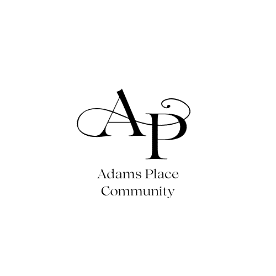 The Mission of A CAB Is To: Give feedback and recommendations to Adams Street Center staff and Center Residents.Advocate for consumers with respect to the services delivered by the Adams Street Center.Connect people experiencing homelessness to the Adams Street center.